OBEC DEHTÁŘEOBECNÍ ÚŘAD DEHTÁŘEVolby do zastupitelstev obcí konané ve dnech 23. a 24. září 2022V souladu s ustanovením § 15 písm.f) zákona č. 491/2001 Sb., o volbách do zastupitelstev obcí a o změně některých zákonů, ve znění pozdějších předpisů, jmenuji zapisovatelem okrskové volební komisepaní JUDr. Irena Brabcovábytem Onšovice č.6, Dehtáře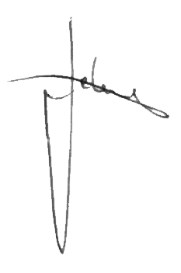 V Dehtářích dne 25.července 2022					………………………………………………….								Vlastimil Jelínek, starosta obceVyvěšeno dne: 25.7.2022Sejmuto dne: 24.9.2022